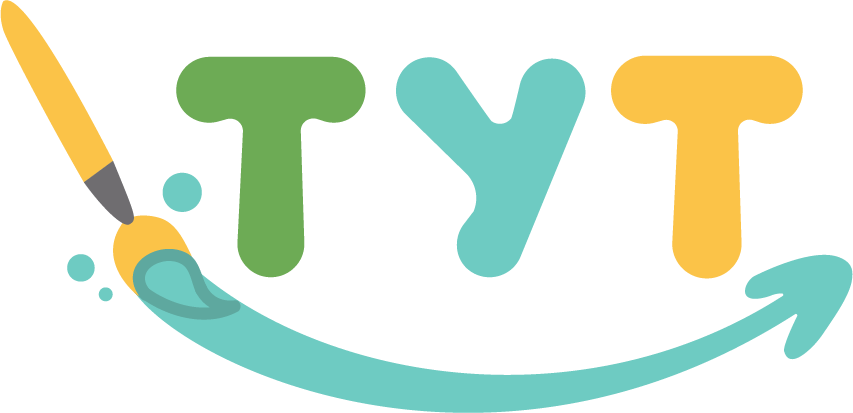 Ежегодный Всероссийский конкурсдля детей и педагогов «Праздник Великой Победы»Всероссийская конкурсная площадка «ТУТ как тут» представляет ежегодныйВсероссийский конкурс для детей и педагогов, посвященный празднованию 9 мая,«Праздник Великой Победы»!В конкурсе могут принять участие все желающие! Результаты и Дипломы всем от 2 часов до 2 суток!Конкурс проводится с 01.04.2021 по 31.05.2021.Условия участия: руководитель или законный представитель ребенка-участника конкурса оплачивает оргвзнос 119,00 рублей за один предоставленный материал.  Затем на электронный адрес Оргкомитета или с помощью формы отправки материала на официальном сайте организатора высылает:копию квитанции об оплате оргвзноса; заявку; конкурсные материалы. ВНИМАНИЕ! Участие можно оплатить онлайн на нашем сайте!Номинации:- Художественно-изобразительное творчество (рисунки).- Декоративно-прикладное творчество (поделки).- Литературное творчество (стихи, рассказы, сказки собственного сочинения).- Медиа-творчество (презентации, фото, видеоматериалы и т.д.).- Профессиональное мастерство (конспекты занятий/уроков; проекты; презентации и т.д.)Работы принимаются по электронной почте tutkonkurs@mail.ru с обязательной пометкой «День Победы», а также с помощью электронной формы отправки статьи на сайте тутконкурс.рф.Награждение: каждый участник и его педагог-наставник (при наличии) в течение двух суток после поступления денежных средств на счет организатора получает Диплом! Документы предоставляются только в электронном виде!Платежные реквизиты для участия в конкурсе «Праздник Великой Победы».ИП Иванова Анастасия Андреевна      ИНН 420541171007Р/с  40802810026000019592 Отделение №8615 ПАО «Сбербанк России»  г. КемеровоК/с 30101810200000000612 в ГРКЦ ГУ ЦБ  г. Кемерово БИК 043207612Наименование платежа: «Конкурс День Победы». Сумма платежа: 119,00 рублей.Форма заявки участника КонкурсаНазвание работы, номинацияФИО, возраст непосредственного участника (ов)ФИО, должность педагога-наставника (при наличии)Образовательная организация, область, городАдрес с индексом, телефон, e-mail участника(ов)